General Drinking Water Viewer InformationLoginA login is only necessary to view personal contact information and sample results less than 30 days old.  To protect personally identifying information, ODW only grants logins to ODW staff and waterworks owners or staff.  Logins for waterworks owners and staff only provide access to information for their waterworks.  If you are a waterworks owner or staff and wish to request a Drinking Water Viewer login, that request can be made at: https://portal.gecsws.com/Account/RegisterYou may access Drinking Water Viewer here: https://vadwv.gecsws.com/Getting Started – The Search ScreenAccessing information through Drinking Water Viewer always starts with a search.  Water System search – To find information on a single waterworks, click the  button, and then scroll down to “Search for: Water Systems” to search for the system you are interested in by entering the system name, selecting the city or county it is located in, or entering its unique identifying number (PWSID) if known.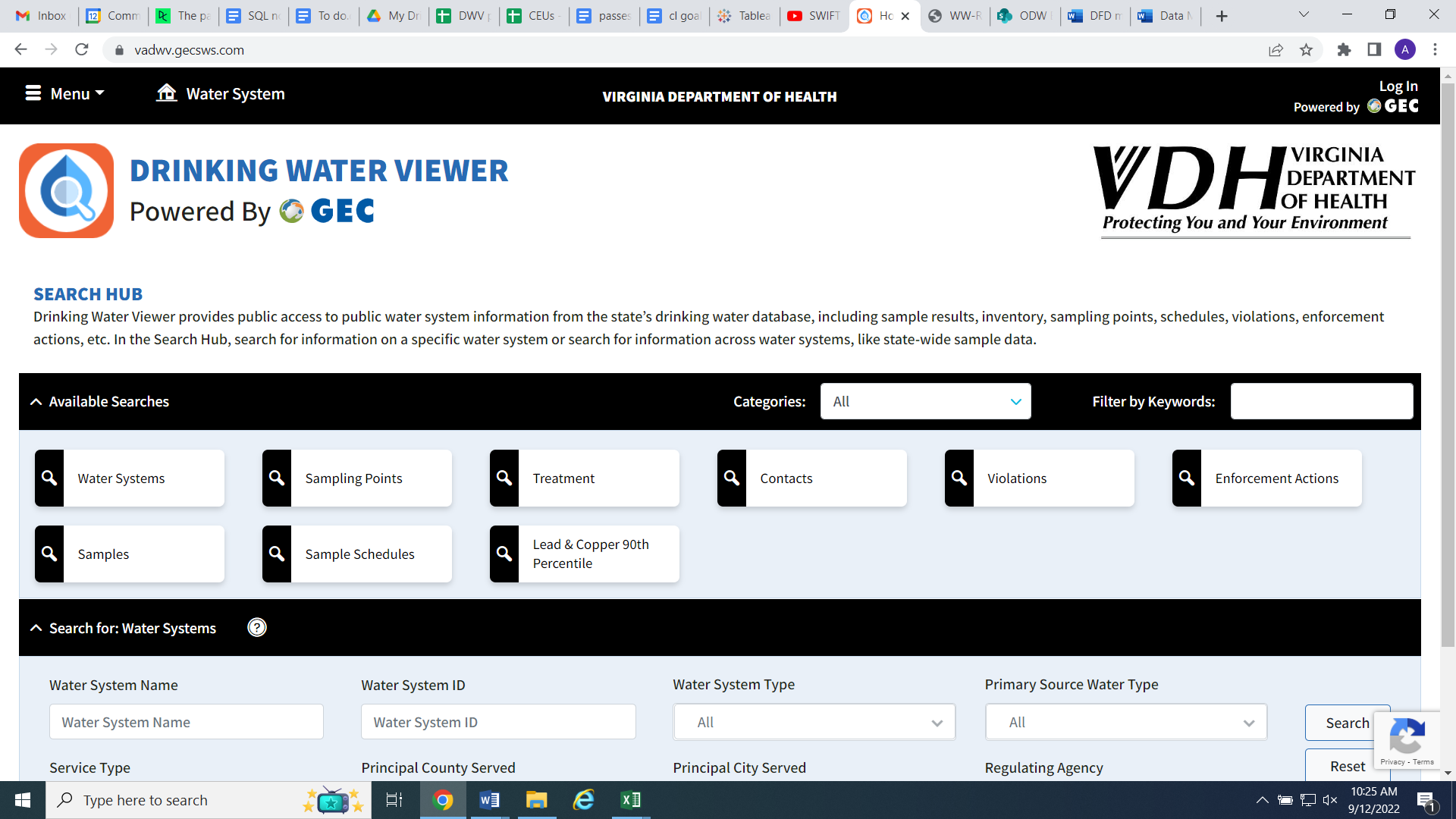 Other Searches – Drinking Water Viewer allows many types of information to be searched for across the entire state of Virginia or a geographic region by clicking the other search boxes.  These other types of information are as follows and are briefly described in the “Water System Information” section below:Sampling PointsTreatmentContactsViolationsEnforcement ActionsSamples (i.e. sample results)Sample SchedulesLead & Copper 90th PercentileHelp ButtonMost DWV modules have a help button .  Clicking this button will provide additional information to help explain use of the module.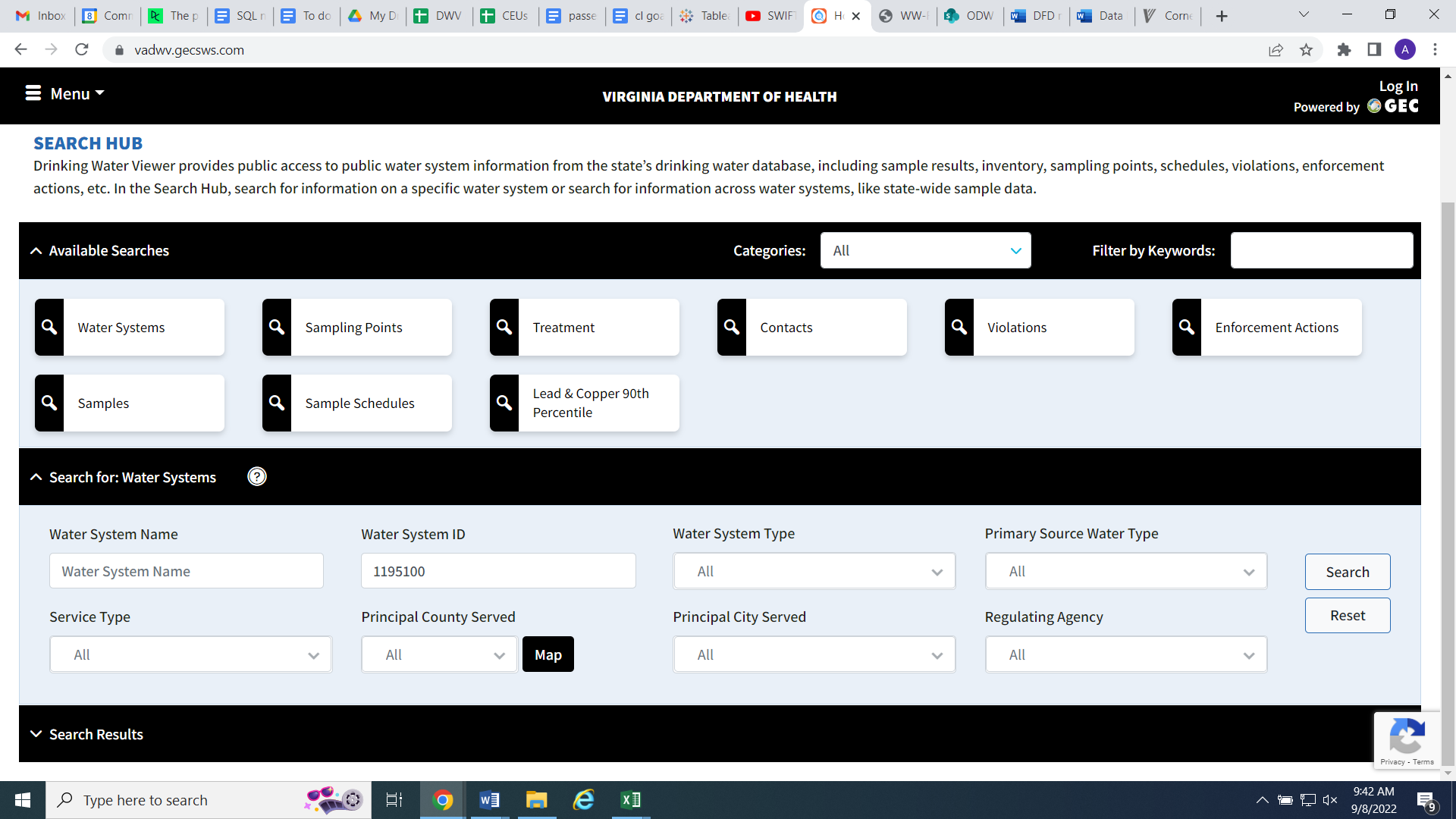 Exporting DataMost data table in Drinking Water Viewer can be exported to MS Excel files.  To do so, click the  button, and then open the downloaded file.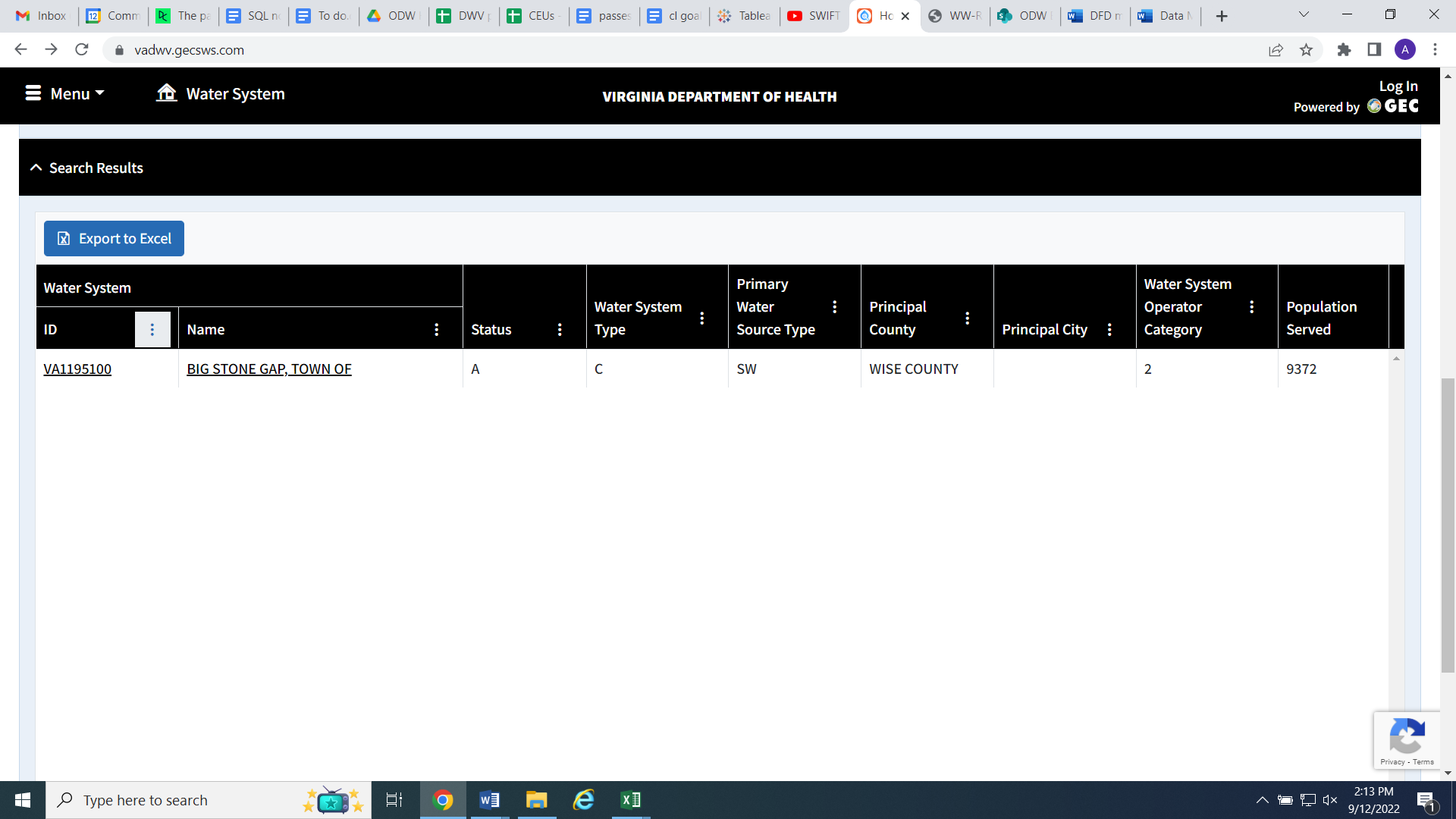 Water System InformationBasic InformationBasic waterworks information is found on the water system page, which is the first page reached after searching for and clicking on a waterworks.  Information provided on this page includes waterworks contacts (phone numbers and emails hidden from public view), sources of water, and the population servedFacilities and Sampling PointsThis information is primarily of interest to waterworks operators and laboratory staff because the codes available here help to ensure accurate reporting of laboratory results to ensure compliance.Facilities – facility entries indicate actual waterworks facilities, such as wells, intakes, treatment plants, pump stations, tanks, and distribution piping networks.  Each facility has a unique identifier for the waterworks called the facility ID. Facilities have an Activity Status of either active (A) or inactive (I). Water sources and treatment plants have a source water type of groundwater (GW), surface water (SW) or groundwater under the direct influence of surface water (GU).Sample Points – Sample points represent locations where waterworks are required to collect samples to meet regulatory requirements.  Each sample point is associated with the facility where it is located and has a unique identifier for that facility called the sample point ID.Microbial/Coliform Sample ResultsPositive coliform or E.coli test results do not necessarily indicate that water is unsafe to drink because these organisms may not be pathogenic, but indicate potential pathways for contamination.  For this reason, detections of these organisms trigger required actions under the Revised Total Coliform Monitoring Rule, and may result in violations.  Microbial sample results can be obtained by searching for a water system and the clicking Menu -> Microbial/Coliform.  To review results required by the Total Coliform Rule (TCR), select Analyte “3100 – COLIFORM (TCR)” and “DS – Distribution System” for sample point type.Pertinent information provided by this module includes:Collection Date & Time – when the sample was collectedSample Report – contains additional information, including the collection address, where the sample was collected and chlorine residual results, if applicableTotal Coliform Presence/Absence – P = coliforms were detected, A = coliforms were not detected.  E. coli Presence/Absence – P = E. coli detected, A = E. coli not detected.  Chemical Sample ResultsUnder the Virginia Waterworks Regulations, community and nontransient noncommunity waterworks are required to sample for a wide variety of chemical contaminants, and transient noncommunity waterworks are required to sample for nitrate-nitrite and sometimes additional contaminants.Chemical sample results can be obtained by searching for a water system and the clicking Menu -> Chemical Samples and searching through the Samples & Summaries module.  Pertinent information provided by this module includes:Collection Date & Time  – when the sample was collectedSample Location/Collection Address – Location where the sample was collected.  Sample Report – Click on “See Details…” to display the sample resultsDetection – This is the quantity measuredCompliance CalculationsThe Lead and Copper Rule and the Disinfectants and Disinfections Byproducts Rule require calculations based on sample results to determine compliance, or whether special actions are required.  This information is accessed from the “Chemical Samples” screen by clicking the links to the right of “Samples & Summaries”.Lead & Copper Summaries – This module provides a summary of information on tap sample results for lead and copper.  Lead and copper are evaluated against the action level for each contaminant using the 90th percentile of results collected for compliance in the monitoring period.  The action level for lead is 15 ug/L and the action level for copper is 1.3 mg/L.TTHM/HAA5 LRAA Summaries – TTHM means total trihalomethanes and HAA5 means haloacetic acids (five) are disinfection byproducts that form when natural organic matter in water reacts with chlorine used to treat the water.  Compliance with the maximum contaminant levels for these contaminants are evaluated using a “local running annual average” (LRAA) or average of samples collected at each individual site over the prior year.  The “Operational Exceedance Level” (OEL) is an indicator of whether a waterworks is potentially trending towards an LRAA exceedance.  When this level exceeds the MCL, a waterworks is required to evaluate factors that may contribute to disinfection byproduct production.  The PMCL for HAA5 is 60 ug/L and the PMCL for TTHM is 80 g/L.TOC/Alkalinity Summaries – This module provides information on disinfection byproduct precursor monitoring, which must be monitoring by waterworks treating surface water or ground water under the direct influence of groundwater with conventional filtration.  The removal ratios provided in this module do not consider alternative compliance methods due to limitations of our federal database.Monitoring SchedulesThis module tells waterworks when and where they are required to sample.  The first table provide schedules for microbial/coliform sampling, including the sample count, sample frequency, and the facility ID that the sample results should be reported under.  Approved sampling sites are defined on the waterworks approved Bacteriological Sample Siting Plan and must be reported  under the sample site ID of TRC01.The second table provides chemical and other sampling schedules.  Pertinent information includes:Name of the analyte/analyte group to be sampledSample Count is the number of samples requiredSampling frequencyCurrent monitoring period – date range when the samples must be collected.  This field will indicate “Monitoring Completed” or “Monitoring Partially Completed” if all or some sample results have been received.Next monitoring period – date range when the next sample(s) after the current monitoring period must be collected.Schedule Details – opens a new window with additional informationSchedule Sample Point – These are the sites that sample must be collected at, and are viewed by clicking on the link in the “Schedule Details” column.Compliance SchedulesThis information is primarily of use to ODW staff to monitor waterworks.Compliance schedules indicate special activities with associated due dates that waterworks are required to complete.  This can include a wide variety of activities, such as correcting issues discovered during inspections, completing actions required for a new waterworks to come into compliance with the Virginia Waterworks Regulations like developing monitoring plans. This can also include completion of routine activities such as Lead and Copper Rule consumer notification requirements, or issuing annual Consumer Confidence Reports.  Clicking the “+” button next to a compliance schedule provides a list of required activities under each schedule.  DWV provides the due date, achieved date, reported date, and current status for each activity.Violations and EnforcementODW issues violations for both federal and state regulations and this module provides both.  Pertinent information provided includes:Determination, begin, and end datesViolation name – a very brief description of the issueWhether the violation is returned to compliance (RTC)Site VisitsODW performs site visits at waterworks for many reasons, including inspecting newly constructed facilities, providing technical assistance to waterworks, or investigating complaints.  The most common reason that ODW visits waterworks is to perform sanitary surveys (SNSV), which are on site reviews of public water systems to assess their capability to supply safe drinking water.Clicking the “+” button next to a site visit record will provide a list of deficiencies and recommendations identified by ODW staff during the site visit.  Prior to 2022, ODW only entered this information for significant deficiencies, but began entering all deficiencies and recommendations with the implementation of inspection software in 2022.